Chair, APT Conference Preparatory Group for WRC-23Provisional AgendaOpeningAdoption of the agendaOutcomes of the 16th Session of the General Assembly and the 47th Session of the Management Committee of APT relevant to APGChair’s report on the APG activities for RA-23 and WRC-23 Election of the Chair for APG-27Election of two Vice-Chairs for APG-27Preparation of ITU and other regional organizations for WRC-27Discussion and adoption of the structure for APG-27Appointment of the Chairs for the Working Parties and Editorial CommitteeReview the Working Methods of APGDiscussion and adoption on the tentative work plan of APG-27 for the preparation of RA-27 and WRC-27Appointment of the Chairs for the Drafting Groups on WRC-27 Agenda Items to the extent possiblePreliminary discussion on WRC-27 Agenda ItemsApproval of the output documentsDate and venue of APG27-2Any other mattersClosing 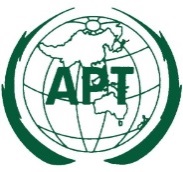 ASIA-PACIFIC TELECOMMUNITYThe 1st Meeting of the APT Conference Preparatory Group for WRC-27 (APG27-1)3 – 6 June 2024, Shanghai, People’s Republic of China4 March 2024